ObsahKategorie ELITE	2ELITE – Rozdělení družstev do mistrovských soutěží 2020	2ELITE – NOMINAČNÍ KRITÉRIA pro Mistrovství Evropy, Mistrovství světa a SP	3ELITE – Mistrovství České Republiky - FINÁLE	4ELITE – Extraliga	4ELITE – I. Liga	4ELITE – II. Liga	5ELITE – Kvalifikace o postup do II. Ligy	5Kategorie U 23	5U 23 – Družstva v mistrovské soutěži 2020	5U 23 – NOMINAČNÍ KRITÉRIA pro Mistrovství Evropy	6U 23 – Mistrovství České Republiky - FINÁLE	6U 23 – LIGA U 23	6U 23 – PŘEDKOLA	7Kategorie JUNIOŘI	7JUNIOŘI – NOMINAČNÍ KRITÉRIA pro Mistrovství Evropy	7JUNIOŘI – Mistrovství České republiky - FINÁLE	8JUNIOŘI – I. LIGA	8JUNIOŘI – II. LIGA	8Kategorie ŽÁCI	9ŽÁCI – Mistrovství České republiky - FINÁLE	9ŽÁCI – Mistrovství České Republiky – kvalifikace „A“ Čechy, „B“ Morava	9ŽÁCI – CZE-POHÁR - FINÁLE	10ŽÁCI – CZE-POHÁR - SEMIFINÁLE	10ŽÁCI – CZE-POHÁR – kvalifikační turnaje	10Kategorie ELITEELITE – Rozdělení družstev do mistrovských soutěží 2020Předpokládané soupisky družstev.Vzhledem k tomu, že STK SK ČSC je podle bodu A), části II. Všeobecných ustanovení STS řídící složkou všech mistrovských soutěží, a to s výjimkou mistrovství krajů všech kategorií, tak v kalendářním roce 2020 je označení družstev podle jejich předpokládané kvalitativní úrovně, resp. podle jejich účasti v posloupnosti mistrovských soutěží ELITE.V souladu s běžně a dlouhodobě užívanou praxí v kolové na úrovni UCI a UEC je tímto číselným označením družstev jednotlivých oddílů jednoznačně určeno družstvo „vyšší“ (jako prvé družstvo) a družstvo „nižší“ (jako druhé a další družstvo) ve smyslu sportovně-technických směrnic, což má vliv zejména při posuzování oprávněnosti startu náhradníků v mistrovských soutěžích.Pokud má oddíl v soutěžích Extraligy, I. Ligy a II. Ligy pouze jedno družstvo, je bez číselného označení.Družstva nižší a další jsou označena vyšším číslem vzestupné řady číselné soustavy.ETRALIGA 2020 ELITEI. LIGA 2020 ELITEII. LIGA 2020 ELITEELITE – NOMINAČNÍ KRITÉRIA pro Mistrovství Evropy, Mistrovství světa a SPNa základě nominačních bodů a s přihlédnutím k dosaženým výsledkům v proběhlých kolech Světového poháru navrhuje nominaci reprezentace pro start na Mistrovství Evropy, Mistrovství světa a ve Světovém poháru trenér reprezentace, konečnou nominaci schvaluje sálová komise a Prezídium ČSC.NOMINAČNÍ BODY pro Mistrovství Evropy a Mistrovství světa 2020:NOMINAČNÍ BODY pro Světový pohár 2021:V každém kole Extraligy se hodnotí pořadí podle získaných bodů. V případě, že mají dvě a více družstev shodný celkový počet bodů, tak pro udělení nominačních bodů a pro pořadí v jednotlivém kole rozhodují body a brankový rozdíl ze vzájemných utkání (při shodném rozdílu pak více vstřelených branek), v případě schody ze vzájemných utkání se k určení pořadí použije brankový výsledek z celého turnaje. Pokud přetrvává rovnost všech položek, provedou družstva ihned po skončení jednotlivého kola mezi sebou 4M údery.Pro nominaci na Mistrovství Evropy ELITE je rozhodující součet nominačních bodů z dosud odehraných kol EXTRALIGY do termínu přihlášek na ME, event. s přihlédnutím k dosaženým výsledkům v proběhlých kolech Světového poháru. V případě získání stejného součtu nominačních bodů rozhoduje pro nominaci na ME ELITE lepší vzájemná utkání mezi předmětnými družstvy.Pro nominaci na Mistrovství světa ELITE je rozhodující součet nominačních bodů po všech odehraných kolech EXTRALIGY a po finále Mistrovství ČR, event. s přihlédnutím k dosaženým výsledkům v proběhlých kolech Světového poháru. V případě získání stejného součtu nominačních bodů rozhoduje pro nominaci na MS ELITE lepší umístění ve finále Mistrovství ČR.Pro nominaci na Světový pohár ELITE pro následující rok je rozhodující součet nominačních bodů po všech odehraných kolech EXTRALIGY a po finále Mistrovství ČR, event. s přihlédnutím k dosaženým výsledkům v proběhlých kolech Světového poháru. V případě získání stejného součtu nominačních bodů rozhoduje pro nominaci na Světový pohár lepší umístění ve finále Mistrovství ČR.ELITE – Mistrovství České Republiky - FINÁLEMistrovství ČR je pořádáno společně pro kolovou a krasojízdu.O titul „Mistr České republiky“ v kolové – ELITE soutěží nejlepší 4 družstva po odehrání čtyř základních kol Extraligy systémem podle STS. V případě, že družstva na postupových místech mají shodný počet bodů, rozhodují o konečném pořadí a postupu do Mistrovství ČR vzájemná utkání ze čtyř odehraných kol Extraligy, popřípadě brankový rozdíl (event. více vstřelených branek). O titul „Mistr České republiky v kolové elite“ se družstva utkají systémem:Družstva odehrají předkolo MČR turnajovým způsobem každý s každým. Pořadí v tomto předkole se určí podle získaného počtu bodů. V případě shodného bodového zisku rozhoduje vzájemné utkání. V případě schody ze vzájemných utkání se k určení pořadí použije brankový výsledek z celého předkola. Pokud přetrvává rovnost všech položek, provedou družstva mezi sebou 4M údery.Družstva na 3. místě a na 4. místě z předkola se utkají v jednom utkání o celkové 3. a 4. místo v Mistrovství České republiky. V případě shodného bodového zisku se ihned provedou 4M údery.Družstva na 1. místě a na 2. místě z předkola se utkají v jednom utkání o titul „Mistr České republiky“. V případě shodného bodového zisku odehrají družstva rozhodující utkání (1x7 minut), při shodném bodovém zisku se ihned provedou 4M údery.Družstvo, které se umístí na prvním místě, se stává Mistrem ČR v kategorii ELITE. Předpokládaný termín Mistrovství České republiky:ELITE – ExtraligaStartuje 7 družstev, první čtyři družstva po odehrání 4 soutěžních kol postupují do Mistrovství České republiky. Družstva na 6. a 7. místě po odehrání čtyř kol sestupují do I. Ligy.V každém kole Extraligy se hodnotí pořadí podle získaných bodů.V případě, že mají dvě a více družstev shodný celkový počet bodů, tak pro udělení nominačních bodů a pro pořadí v jednotlivém kole rozhodují body a brankový rozdíl ze vzájemných utkání (při shodném rozdílu pak více vstřelených branek), v případě schody ze vzájemných utkání se k určení pořadí použije brankový výsledek z celého turnaje. Pokud přetrvává rovnost všech položek, provedou družstva ihned po skončení jednotlivého kola mezi sebou 4M údery.Pořadí po čtyřech odehraných kolech, podle celkového počtu bodů, určí první čtyři družstva postupující na „Mistrovství České republiky“. V případě, že družstva na postupových nebo sestupových místech získala shodný počet bodů, rozhodují o konečném pořadí vzájemná utkání ze všech čtyř odehraných kol Extraligy, popřípadě brankový rozdíl a následně pak více vstřelených branek. Družstva s rovností všech položek provedou ihned po čtvrtém kole mezi sebou 4M údery.Předpokládané termíny Extraligy v roce 2020:ELITE – I. LigaStartuje 7 družstev, první dvě družstva po třech odehraných kolech postupují do Extraligy. Družstva umístěná po třech kolech na 6. a 7. místě sestupují do II. Ligy.Hraje se turnajovým systémem každý s každým. O konečném celkovém pořadí rozhodují body a brankový rozdíl ze všech soutěžních kol I. Ligy.V případě, že po odehrání všech kol mají dvě a více družstev na postupových nebo sestupových místech shodný počet bodů, rozhodují o pořadí body a brankový rozdíl ze vzájemných utkání (při shodném rozdílu pak více vstřelených branek). Při rovností všech položek provedou družstva mezi sebou ihned po poslední třetím kole 4M údery.Předpokládané termíny I. Ligy v roce 2020:ELITE – II. Liga  Startuje 7 družstev, první dvě družstva po třech odehraných kolech postupují do I. Ligy. Družstva umístěná na 6. a 7. místě po odehraných třech kolech sestupují do Mistrovství kraje.Hraje se turnajovým systémem každý s každým. O konečném celkovém pořadí rozhodují body a brankový rozdíl ze všech soutěžních kol II. Ligy.V případě, že po odehrání všech kol mají dvě a více družstev na postupových nebo sestupových místech shodný počet bodů, rozhodují o pořadí body a brankový rozdíl ze vzájemných utkání (při shodném rozdílu pak více vstřelených branek). Při rovností všech položek provedou družstva mezi sebou ihned po třetím kole 4M údery.Předpokládané termíny II. Ligy v roce 2020:ELITE – Kvalifikace o postup do II. Ligy Startuje 7 družstev. Jako osmý účastník kvalifikace o postup do II. ligy může startovat i družstvo pořadatele, pokud se žádné jeho družstvo nekvalifikovalo.Startují Mistři krajů:Plzeňský kraj, Liberecký kraj, Praha, Olomoucký kraj, Jihomoravský kraj, Zlínský kraj+ vítězné družstvo U 23 z MČR 2020, které nestartuje v Extralize, I. Lize nebo II. Lize. Pokud vítězné družstvo U 23 v některé soutěži již startuje, má v turnaji o postup do II. Ligy možnost startu další družstvo U 23 podle pořadí v MČR U 23 z téhož roku.V případě omluvy nominovaných družstev, jako „Mistrů krajů“, STK SK ČSC nominuje družstva z ostatních krajů na základě nejvyššího počtu startujících družstev v Mistrovství kraje v kategorii ELITE v daném roce. Není možná automatická nominace z téhož kraje.Hraje se turnajovým systémem každý s každým. Družstva v pořadí na 1. a na 2. místě kvalifikace postupují pro následující rok do II. Ligy. V případě, že mají dvě a více družstev na postupových místech shodný počet bodů, rozhodují body a brankový rozdíl ze vzájemných utkání (při shodném rozdílu pak více vstřelených branek). Předpokládaný termín kvalifikace o postup do II. Ligy: Kategorie U 23U 23 – Družstva v mistrovské soutěži 2020V mistrovské soutěži kategorie U 23 startují všechna přihlášená družstva v termínu podle STS.Tato soutěž nenavazuje na mistrovství krajů nebo oblasti.Pokud má oddíl v soutěži pouze jedno družstvo, je bez číselného označení.Další družstva téhož oddílu jsou označena vyšším číslem vzestupné řady číselné soustavy.Přihlášená družstva U 23 v roce 2020:					U 23 – NOMINAČNÍ KRITÉRIA pro Mistrovství EvropyReprezentaci České republiky v kolové kategorie U 23 na Mistrovství Evropy U 23 (ME), popř. na jiných mezinárodních soutěžích, schvaluje sálová komise ČSC na návrh reprezentačních trenérů. K posouzení a výběru nejkvalitnějších hráčů nebo družstev z dlouhodobějšího pohledu jsou na podporu návrhu reprezentačních trenérů stanoveny nominační turnaje k získávání nominačních bodů. Nominační body jsou udělovány podle počtu skutečně startujících družstev.Nejvyšší součet nominačních bodů z předkol, Ligy U 23 a finále MČR určuje nejlepší družstvo pro výběr do reprezentace. V případě, že po odehrání finále mají družstva na předních místech celkově stejný součet nominačních bodů ze všech turnajů, rozhoduje o konečném pořadí pro nominaci na ME U 23 (i náhradní dvojice) lepší umístění ve finále Mistrovství ČR U 23. Mezi nominační turnaje U 23 jsou zařazena dvě kola Ligy U 23 a finále Mistrovství ČR.NOMINAČNÍ BODY pro Mistrovství Evropy U 23:U 23 – Mistrovství České Republiky - FINÁLEVe finále MČR startuje prvních 6 družstev z Ligy U 23 podle součtu nominačních bodů ve dvou odehraných kolech Ligy U 23.Jako sedmý účastník finále může startovat i družstvo pořadatele, pokud se žádné jeho družstvo do finále nekvalifikovalo.Finále se hraje turnajovým systémem každý s každým.Pro udělení nominačních bodů ve finále MČR U 23 je rozhodující konečné umístění.V případě, že mají dvě a více družstev na prvních místech shodný počet bodů, rozhodují body a brankový rozdíl ze vzájemných utkání ve finále (při shodném rozdílu pak více vstřelených branek). V případě shodného bodového zisku odehrají družstva rozhodující utkání (1x7 minut), při shodném bodovém zisku se ihned provedou 4M údery.V případě, že mají dvě a více družstev na ostatních místech shodný počet bodů, rozhodují body a brankový rozdíl ze vzájemných utkání (při shodném rozdílu pak více vstřelených branek). V případě schody ze vzájemných utkání se k určení pořadí použije brankový výsledek z celého turnajeDružstvo, které se umístí na prvním místě, se stává Mistrem České republiky v kategorii U 23. U 23 – LIGA U 23V Lize U 23 startuje prvních 7 družstev. Družstva jsou do Ligy U 23 nominována STK podle pořadí z výsledků dvou kvalifikačních turnajů. Družstva složená z hráčů, kteří se oba dva společně v předešlém roce umístili na MČR na medailových pozicích, tj. na 1. až 3. místě, mají právo být nominováni přímo do Ligy U 23 i v následujícím roce, pokud splňují věkovou kategorii U 23.Jako osmý účastník jednotlivého kola Ligy U 23 může startovat i družstvo pořadatele, pokud se žádné jeho družstvo nekvalifikovalo.Liga U 23 se hraje na dvě soutěžní kola systémem každý s každým.V každém kole Ligy U 23 jsou přidělovány nominační body podle umístění.V případě, že mají dvě a více družstev shodný celkový počet bodů, tak pro udělení nominačních bodů a pro pořadí v jednotlivém kole rozhodují body a brankový rozdíl ze vzájemných utkání (při shodném rozdílu pak více vstřelených branek), v případě schody ze vzájemných utkání se k určení pořadí použije brankový výsledek z celého turnaje. Prvních 6 družstev s nejvyšším součtem nominačních bodů ze dvou kol Ligy U 23 postupuje do finále MČR. V případě shodného počtu nominačních bodů na rozhraní šestého postupového místa rozhodují vzájemná utkání ze dvou kol Ligy U 23 a následně případně z kvalifikačních předkol.U 23 – PŘEDKOLAPrvní dvě předkola U 23 jsou kvalifikační turnaje pro určení sedmi družstev nebo pro doplnění na sedm družstev Ligy U 23. V roce 2020 z předkol do Ligy U 23 postupují 4 družstva. (Tři družstva jsou medailisté z roku 2019.)V kvalifikačních předkolech startují řádně přihlášená družstva v daném termínu.V předkolech nemusí, po dohodě s STK, startovat družstva složená z hráčů, kteří se oba dva společně v předešlém roce umístili na MČR na medailových pozicích, tj. na 1. až 3. místě. Mají právo na nominaci přímo do Ligy U 23 i v následujícím roce, pokud splňují věkovou kategorii U 23.V předkolech MČR U 23 se hraje systémem podle STS do určení úplného výsledného pořadí. Do počtu osmi družstev se kvalifikační předkola U 23 hrají turnajovým způsobem každý s každým. Při rovnosti bodů rozhodují body a brankový rozdíl ze vzájemných utkání (při shodném rozdílu pak více vstřelených branek), v případě schody ze vzájemných utkání se k určení pořadí použije brankový výsledek z celého turnaje.Po odehrání dvou kvalifikačních předkol jsou u družstev vyhodnoceny výsledky obou kvalifikačních turnajů a prvních 7 družstev určuje družstva pro start v Lize U 23 nebo počet družstev pro doplnění na sedm účastníků Ligy U 23. O konečném pořadí po dvou předkolech rozhoduje součet pořadí podle umístění z obou kvalifikačních předkol. V případě shodného součtu pořadí podle umístění na rozhraní sedmého postupového místa rozhodují kritéria:1. kritérium     Součet pořadí			4. kritérium     Brankový rozdíl2. kritérium     Vzájemná utkání		5. kritérium     Vstřelené branky3. kritérium     Získané body			6. kritérium     Napomínání	Pro družstva, která skončila po odehrání předkol na nepostupových místech, soutěž končí.V předkolech nemusí, po dohodě s STK, startovat družstva složená z hráčů, kteří se oba dva společně v předešlém roce umístili na MČR na medailových pozicích, tj. 1. až 3. místo, tj. mají právo startu v Lize U 23 i v následujícím roce, pokud splňují věkovou kategorii U 23.Předpokládané termíny MČR – U 23:Kategorie JUNIOŘIJUNIOŘI – NOMINAČNÍ KRITÉRIA pro Mistrovství EvropyReprezentaci České republiky v kolové juniorů na Mistrovství Evropy juniorů (MEJ), popř. na jiných mezinárodních soutěžích, schvaluje sálová komise ČSC na návrh reprezentačních trenérů. 	K posouzení a výběru nejkvalitnějších hráčů nebo družstev z dlouhodobějšího pohledu jsou na podporu návrhu reprezentačních trenérů určeny nominační turnaje k získávání nominačních bodů. V případě, že po odehrání finále mají družstva na předních místech celkově stejný součet nominačních bodů ze všech turnajů, rozhoduje o konečném pořadí pro start na MEJ (i náhradní dvojice) lepší umístění ve finále Mistrovství ČR juniorů. Mezi nominační turnaje juniorů jsou zařazeny tři turnaje I. Ligy juniorů (I.LJ) a finále Mistrovství České republiky. Termíny a soutěže pro získání nominačních bodů:NOMINAČNÍ BODY pro Mistrovství Evropy juniorů:JUNIOŘI – Mistrovství České republiky - FINÁLEPodle STS je z důvodu časového rozsahu herní systém finále MČR alternativní při pořádání MČR společně s krasojízdou a při pořádání MČR samostatně pouze pro kolovou.Mistrovství ČR je v roce 2019 pořádáno společně pro kolovou a krasojízdu.Ve finále startuje prvních 6 družstev, která postoupila z I. Ligy juniorů nebo prvních 5 družstev z I. Ligy juniorů a družstvo pořadatele, pokud se žádné jeho družstvo nekvalifikovalo z I. Ligy juniorů. Pořadatel nemusí využít možnosti startu družstva pořadatele.Družstva jsou nasazena do dvou skupin „A“ a „B“ po pěti družstvech, to střídavě v pořadí podle umístění v semifinále. Skupina „A“:								Skupina „B“:družstvo na 1. místě v semifinále			družstvo na 2. místě v semifináledružstvo na 3. místě v semifinále			družstvo na 4. místě v semifináledružstvo na 5. místě v semifinále			družstvo na 6. místě v semifinále nebo pořadatel.Ve skupinách finále MČR juniorů se hraje jednokolově systémem každý s každým.Pořadí ve skupinách se určí podle získaného počtu bodů. V případě shodného bodového zisku rozhodují vzájemná utkání. V případě schody ze vzájemných utkání se k určení pořadí použije brankový výsledek z celé skupiny. Pokud přetrvává rovnost všech položek, provedou družstva mezi sebou 4M údery.O postup do finále se utkají v jednom utkání:družstvo na 1. místě skupiny „A“ s družstvem na 2. místě skupiny „B“družstvo na 1. místě skupiny „B“ s družstvem na 2. místě skupiny „APoražená družstva se utkají v jednom utkání o celkové 3. místo v MČR.V případě shodného bodového zisku se ihned provedou 4M údery.Vítězná družstva se utkají v jednom utkání o celkové 1. místo a Mistra ČR.V případě shodného bodového zisku odehrají družstva rozhodující utkání (1x6 minut), při shodném bodovém zisku se ihned provedou 4M údery.Družstvo, které se umístí na prvním místě, se stává Mistrem České republiky v kategorii juniorů. JUNIOŘI – I. LIGAV I. Lize juniorů startuje 7 družstev, která hrají turnajovým způsobem každý s každým ve třech soutěžních kolech, ze kterých se výsledky sčítají pro postup na Mistrovství České republiky.Družstva jsou nominována podle pořadí z výsledků dvou kvalifikačních turnajů. Družstva složená z hráčů, kteří se oba dva společně v předešlém roce umístili na MČR na medailových pozicích, tj. 1. až 3. místo, mají právo startu v I. Lize juniorů i v následujícím roce, pokud splňují věkovou kategorii juniorů.JUNIOŘI – II. LIGATato soutěž není postupová a je určena pro zlepšování výkonnostní úrovně juniorů pro další období ve stejné kategorii nebo pro přechod do kategorie U 23.Ve II. Lize juniorů startuje cca 10 družstev. Družstva jsou nominována podle pořadí z výsledků dvou kvalifikačních turnajů.Předpokládané termíny Mistrovství ČR juniorů, I. LIGY a II. LIGY juniorů:Kategorie ŽÁCIŽÁCI – Mistrovství České republiky - FINÁLEVe finále MČR žáků startuje 8 družstev z kvalifikací „A“ a „B“ nebo 7 družstev z kvalifikací „A“ a „B“ a družstvo pořadatele, pokud se žádné jeho družstvo nekvalifikovalo podle postupového klíče:z kvalifikace „A“:	3 až 4 družstva (podle počtu startujících družstev v kvalifikaci „A“ a v MK)		z kvalifikace „B“:	3 až 4 družstva (podle počtu startujících družstev v kvalifikaci „B“ a v MK)	.Počet družstev bude upřesněn podle počtu startujících družstev juniorů v Mistrovství krajů příslušných oblastí územního členění.Pomocným postupovým klíčem je koeficient vyjadřující poměr počtu družstev žáků v příslušné oblasti k celkovému počtu družstev obou oblastí, vynásobený počtem družstev ve finále a zaokrouhleným na celé číslo a korigovaným podle počtu družstev žáků v kvalifikacích „A“ a „B“.Ve finále MČR žáků se hraje jednokolově systémem každý s každým.Při rovnosti bodů na 1. a 2. místě se odehraje rozhodující utkání (1x 5 min.) a při shodném bodovém zisku se následně provedou 4M údery. Při rovnosti bodů na 2. a 3. místě, event. 3. a 4. místě, se mezi družstvy provedou 4M údery. Při rovnosti bodů na 1. až 3. místě se odehrají rozhodující utkání (1x 5 min.) a při shodném bodovém zisku se následně provedou 4M údery.O pořadí na dalších místech rozhodují získané body, budou-li stejné, rozhoduje brankový rozdíl (při shodném rozdílu pak více vstřelených branek).Družstvo, které se umístí na prvním místě, se stává Mistrem České republiky v kategorii žáků. ŽÁCI – Mistrovství České Republiky – kvalifikace „A“ Čechy, „B“ MoravaV kvalifikacích „A“ a „B“ podle územního členění startuje vždy 8 družstev nebo 7 družstev a družstvo pořadatele, pokud se žádné jeho družstvo nekvalifikovalo, podle postupového klíče:Kvalifikace „A“:	3 družstva jako mistři krajů PLK, LBK, Prahy + 4 až 5 družstev podle počtu startujících družstev v MK PLK, LBK a Prahy + družstvo pořadatele, pokud se nekvalifikovalo žádné jeho družstvo.Kvalifikace „B“:	3 družstva jako mistři krajů JMK, OLK, ZLK + 4 až 5 družstev podle počtu startujících družstev v MK JMK, OLK a ZLK+ družstvo pořadatele, pokud se nekvalifikovalo žádné jeho družstvo.Počet družstev bude upřesněn podle počtu startujících družstev juniorů v Mistrovství krajů příslušných oblastí územního členění.V kvalifikacích MČR žáků se hraje jednokolově systémem každý s každým.V případě získaného shodného počtu bodů rozhodují body a brankový rozdíl ze vzájemných utkání (při shodném rozdílu pak více vstřelených branek). V případě shody ze vzájemných utkání se k určení pořadí použije brankový výsledek z celého turnaje. Pokud přetrvává rovnost všech položek, provedou posuzovaná družstva mezi sebou 4M údery.Vítězná družstva kvalifikací „A“ a „B“ spolu s dalšími družstvy podle klíče jsou nominována do finále MČR.Předpokládané termíny Mistrovství ČR žáků:ŽÁCI – CZE-POHÁR – FINÁLE v roce 2020 ZRUŠENOVe finále CZE-Poháru žáků startuje 8 družstev nebo 7 družstev podle pořadí v semifinále a případně další družstvo pořadatele, které se nekvalifikovalo.Pokud pořadatel finále nevyužije možnosti startu jako pořadatele (nemá již další družstvo), tak ve finále startuje 8 družstev podle pořadí družstev v semifinále.Ve finále CZE-Poháru žáků se hraje jednokolově systémem každý s každým. V případě, že mají dvě či více družstev na prvních třech místech ‚event. na dalších místech, shodný počet bodů, rozhodují body a brankový rozdíl ze vzájemných utkání (při shodném rozdílu pak více vstřelených branek). V případě shody ze vzájemných utkání se k určení pořadí použije brankový výsledek z celého turnaje. Pokud přetrvává rovnost všech položek, provedou družstva mezi sebou 4M údery.Družstvo, které se umístí na prvním místě, se stává vítězem CZE-Poháru žáků.ŽÁCI – CZE-POHÁR - SEMIFINÁLEV semifinále CZE-Poháru žáků startuje 10 družstev nebo 9 družstev podle dosaženého počtu kvalifikačních bodů z kvalifikačních turnajů a družstvo pořadatele bez ohledu na získaný počet kvalifikačních bodů.Pokud pořadatel nevyužije možnosti startu, jako pořadatele - nemá již další družstvo, tak v semifinále startuje 10 družstev podle získaných bodů z kvalifikačních turnajů.Počty v semifinále startujících družstev z oblastí Čechy a Morava jsou v každém kalendářním roce stanoveny po odehrání posledních kvalifikačních turnajům, a to podle počtu startujících družstev v oblastech územního členěním, resp. koeficientem vyjadřujícím poměr počtu družstev v příslušné oblasti k celkovému počtu družstev obou oblastí, vynásobený počtem družstev v semifinále a zaokrouhleným na celé číslo.Družstva jsou nasazena do dvou skupin „A“ a „B“ po pěti družstvech, to střídavě v pořadí podle získaného počtu kvalifikačních bodů v oblastech Čechy a Morava, a to v závislosti na koeficientem stanové počty družstev z Čech a z Moravy.Nasazení družstev do skupin při rovnoměrném počtu družstev v Čechách a na Moravě:Skupina „A“:										Skupina „B“:družstvo na 1. místě v oblasti Čechy				družstvo na 1. místě v oblasti Moravydružstvo na 2. místě v oblasti Moravy				družstvo na 2. místě v oblasti Čechy družstvo na 3. místě v oblasti Čechy				družstvo na 3. místě v oblasti Moravydružstvo na 4. místě v oblasti Moravy				družstvo na 4. místě v oblasti Čechydružstvo pořadatele v oblasti Čechy				družstvo na 5. místě v oblasti MoravyVe skupinách semifinále CZE-Poháru žáků se hraje jednokolově systémem každý s každým o pořadí ve skupině. V případě, že mají dvě či více družstev ve skupině shodný počet bodů, rozhodují body a brankový rozdíl ze vzájemných utkání (při shodném rozdílu pak více vstřelených branek). V případě shody ze vzájemných utkání se k určení pořadí použije brankový výsledek z celé skupiny. Pokud přetrvává rovnost všech položek, provedou družstva mezi sebou 4M údery.Utkání o konečné umístění se hrají podle STS.Družstvo na 1. místě ve skupině „A“ hraje s družstvem na 2. místě ve skupině „B“. Družstvo na 2. místě ve skupině „A“ hraje s družstvem na 1. místě ve skupině „B“. Vítězná družstva se utkají o vítěze semifinále CZE-Poháru žáků.Poražená družstva se utkají o 3. místo v semifinále.V případě nerozhodných výsledků těchto utkání se provedou ihned 4M údery.Družstvo na 3. místě ve skupině „A“ hraje s 3. družstvem ze skupiny „B“ o 5. a 6. místo. Družstvo na 4. místě ve skupině „A“ hraje s 4. družstvem ze skupiny „B“ o 7. a 8. místo. Družstvo na 5. místě ve skupině „A“ hraje s 5. družstvem ze skupiny „B“ o 9. a 10. místo. V případě nerozhodných výsledků v utkáních o pořadí se provedou ihned 4M údery.Ze semifinále CZE-Poháru žáků postupuje do finále 7 družstev, pokud pořadatel finále využije možnosti startu družstva pořadatele. Pokud pořadatel možnosti startu dalšího družstva ve finále nevyužije, tak ze semifinále postupuje do finále 8 družstev.ŽÁCI – CZE-POHÁR – kvalifikační turnajeKvalifikační turnaje CZE-Poháru žáků jsou pořádány a hodnoceny zvlášť pro oblast „A - Čechy“, tj. kraje PHA, PLK, LBK a zvlášť pro oblast „B - Morava“, tj. kraje OLK, JMK, ZLK.Herní systém kvalifikačního turnaje navrhuje pořadatel v souladu se STS.Vydávání rozpisů, organizace turnaje, zajištění dostatečného počtu rozhodčích, hrací systém turnaje a ocenění družstev je vyloženě v kompetenci pořadatelů jednotlivých kvalifikačních turnajůVítězné družstvo získává v kvalifikačním turnaji tolik kvalifikačních bodů, kolik startovalo družstev, další družstvo získává vždy o jeden bod méně (poslední družstvo získává 1 bod).Body z jednotlivých kvalifikačních turnajů se sčítají. Družstva s největším počtem získaných bodů, samostatně hodnocených v každé oblasti podle územního členěním, a podle koeficientu počtu startujících družstev v každé oblasti postupují do semifinále CZE-Poháru žáků.Při rovnosti kvalifikačních bodů z kvalifikačních turnajů je lepší družstvo, které počet bodů získalo v menším počtu absolvovaných kvalifikačních turnajů. Předpokládané termíny turnajů CZE-Poháru žáků 2019 / 2020:STK SK ČSC						Josef Vild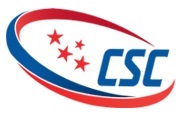 ČESKÝ SVAZ CYKLISTIKYCZECH CYCLING FEDERATIONFEDERATION TCHEQUE DE CYCLISME Phone:  252 219 006 Fax:       252 210 373IČO:      49626281Phone:  252 219 006 Fax:       252 210 373IČO:      49626281Nad Hliníkem 4/1186, 150 00 Praha 5 – Motol   http://www.ceskysvazcyklistiky.cz                  Bank contact: MONETA Money Bank                                                                                                       Account: 1725000-504/0600Bank contact: MONETA Money Bank                                                                                                       Account: 1725000-504/0600SÁLOVÁ KOMISE ČESKÉHO SVAZU CYKLISTIKYSÁLOVÁ KOMISE ČESKÉHO SVAZU CYKLISTIKYSÁLOVÁ KOMISE ČESKÉHO SVAZU CYKLISTIKYSÁLOVÁ KOMISE ČESKÉHO SVAZU CYKLISTIKYSÁLOVÁ KOMISE ČESKÉHO SVAZU CYKLISTIKYSÁLOVÁ KOMISE ČESKÉHO SVAZU CYKLISTIKYSÁLOVÁ KOMISE ČESKÉHO SVAZU CYKLISTIKY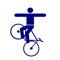 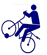 STK SÁLOVÉ KOMISE ČSC - KOLOVÁ mobil: +420 739 589 412, e-mail: Vild.Pepino@gmail.comVýsledky: www.radball.at ; http://salovacyklistika.sweb.czSTK SÁLOVÉ KOMISE ČSC - KOLOVÁ mobil: +420 739 589 412, e-mail: Vild.Pepino@gmail.comVýsledky: www.radball.at ; http://salovacyklistika.sweb.czSTK SÁLOVÉ KOMISE ČSC - KOLOVÁ mobil: +420 739 589 412, e-mail: Vild.Pepino@gmail.comVýsledky: www.radball.at ; http://salovacyklistika.sweb.czDatum vydání:STK SÁLOVÉ KOMISE ČSC - KOLOVÁ mobil: +420 739 589 412, e-mail: Vild.Pepino@gmail.comVýsledky: www.radball.at ; http://salovacyklistika.sweb.czSTK SÁLOVÉ KOMISE ČSC - KOLOVÁ mobil: +420 739 589 412, e-mail: Vild.Pepino@gmail.comVýsledky: www.radball.at ; http://salovacyklistika.sweb.czSTK SÁLOVÉ KOMISE ČSC - KOLOVÁ mobil: +420 739 589 412, e-mail: Vild.Pepino@gmail.comVýsledky: www.radball.at ; http://salovacyklistika.sweb.cz15. 6. 2020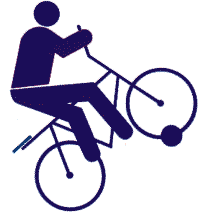 KOLOVÁ – ROK 2020KOLOVÁ – ROK 2020POSTUPOVÉ KLÍČE APOSTUPOVÉ KLÍČE ANOMINAČNÍ KRITÉRIANOMINAČNÍ KRITÉRIAPoř.DružstvoInformativní složení družstva Poznámka1.SC Svitávka 1Hrdlička Jiří – Loskot Pavel1. místo v MČR 20192.Sokol Zlín-Prštné 2Gottfried Miroslav - Písek Ludvik2. místo v MČR 20193.Favorit Brno 1Havlíček Jan - Zvolánek Robert3. místo v MČR 20194.MO Svitávka 1Hrdlička Jiří ml. - Staněk Roman4. místo v MČR 20195.Favorit Brno 2Hasoň Radim – Vitula Pavel5. místo v EXTRALIZE 20196.Start PlzeňKydlíček Ondřej - Reindl Josef	Postupující z I. LIGY 20197.Sokol Zlín-Prštné 1Krejčí Jan - Struhař Martin	Postupující z I. LIGY 2019Poř.DružstvoInformativní složení družstva Poznámka1.SC Svitávka 2Richter Pavel - Vitula PavelSestupující z EXTRALIGY 20192.Sokol Šitbořice 1Starý Miroslav - Topolář MarekSestupující z EXTRALIGY 20193.Prima NezamyslicePřikryl Martin -	Přikryl Petr3. místo v I. LIZE 20194.MO Svitávka 2Richtr David - Stibor Jan	4. místo v I. LIZE 20195.Spartak ChrastavaBrodský Tomáš - Fadrhonc Daniel5. místo v I. LIZE 20196.Sokol Zlín-Prštné 4Vavruša Radim - Landt JiříPostupující z II. LIGY 20197.Pankrác PrahaJenšík Daniel -	Otčenášek TomášPostupující z II. LIGY 2019Poř.DružstvoInformativní složení družstva Poznámka1.Favorit Brno 4Burda David - Kotulán BřetislavSestupující z I. LIGY 20192.Sokol Zlín-Prštné 3Adam Radek - Horák TomášSestupující z I. LIGY 20193.Spartak PřerovOral Roman - Váňa Filip3. místo v II. LIZE 20194.Favorit Brno 5Krejčí Marek - Rožník Dalibor4. místo v II. LIZE 20195.Lokomotiva LiberecBeneda Jan - Netušil Ladislav5. místo v II. LIZE 20196.Sokol Šitbořice 2Drabálek Martin - Urbánek ŠtěpánPostup z kvalifikace 16. 11. 20197.SC Svitávka 3Hrdlička Jan - Richtr MichalPostup z kvalifikace 16. 11. 2019xxFavorit Brno 2Fryčar Michal - Krejčí PatrikSestupující do MK 2020xxLokomotiva Liberec 2Krajzingr Evžen - Zeman JiříSestupující do MK 2020Termíny a soutěže pro získání nominačních bodů:Termíny a soutěže pro získání nominačních bodů:Termíny a soutěže pro získání nominačních bodů:Termíny a soutěže pro získání nominačních bodů:Termíny a soutěže pro získání nominačních bodů:Termíny a soutěže pro získání nominačních bodů:Termíny a soutěže pro získání nominačních bodů:1)15. 2. 2020SoPankrác PrahaEXTRALIGA1. kolo1. Nominační ME+MS2. 3. 2020StUCIPoslední termín přihlášek na Světový pohár 2020Poslední termín přihlášek na Světový pohár 2020Poslední termín přihlášek na Světový pohár 20202)28. 3. 2020SoBrno PŘELOŽENOEXTRALIGA2. kolo2. Nominační ME+MS3)2. 5. 2020SoZlín PŘELOŽENOEXTRALIGA3. kolo3. Nominační ME+MS11. 5. 2020StUECPoslední termín přihlášek na ME ELITE 2020Poslední termín přihlášek na ME ELITE 2020Poslední termín přihlášek na ME ELITE 202012. – 13. 6. 202012. – 13. 6. 2020ZRUŠENOMistrovství Evropy 2020Mistrovství Evropy 2020Mistrovství Evropy 20202)27. 6. 2020SoPRIMA NezamysliceEXTRALIGA2. kolo2. Nominační ME+MS3)29. 8. 2020SoSpartak ChrastavaEXTRALIGA3. kolo3. Nominační ME+MS4)12. 9. 2020SoMO SvitávkaEXTRALIGA4. kolo4. Nominační MS5)24. 10. 2020SoSS Němčice nad H.Mistrovství ČRFINÁLE5. Nominační MS26. 10. 202026. 10. 2020PoUCIPoslední termín přihlášek na MS 2020Poslední termín přihlášek na MS 2020Poslední termín přihlášek na MS 202027. - 29. 11. 202027. - 29. 11. 2020GER / Stuttgart   Mistrovství světa 2020Mistrovství světa 2020Mistrovství světa 2020Každé kolo ExtraligyKaždé kolo ExtraligyMistrovství ČR ELITE - FINÁLEMistrovství ČR ELITE - FINÁLE1. místo6 bodů1. místo12 bodů2. místo5 bodů2. místo10 bodů3. místo4 body3. místo  8 bodů4. místo3 body4. místo  6 bodů5. místo2 body6. místo1 bodKaždé kolo ExtraligyKaždé kolo ExtraligyMistrovství ČR ELITE - FINÁLEMistrovství ČR ELITE - FINÁLE1. místo30 bodů1. místo20 bodů2. místo25 bodů2. místo15 bodů3. místo20 bodů3. místo10 bodů4. místo15 bodů4. místo  5 bodů5. místo10 bodů6. místo  5 bodů24. 10. 2020SoSS Němčice nad HanouMistrovství ČR elite - FINÁLENominační MS15. 2. 2020SoPankrác PrahaExtraliga1. kolouskutečněno28. 3. 2020SoFavorit Brno Extraliga2. koloPŘELOŽENO na 27. 6. 20202. 5. 2020SoSokol Zlín-PrštnéExtraliga3. koloPŘELOŽENO na 29. 8. 202027. 6. 2020SoPRIMA NezamysliceExtraliga2. kolo29. 8. 2020SoSpartak ChrastavaExtraliga3. kolo12. 9. 2020SoMO SvitávkaExtraliga4. kolo25. 1. 2020SoSokol Zlín-PrštnéI. Liga1. kolouskutečněno30. 5. 2020SoPankrác PrahaI. Liga2. koloPŘELOŽENO na 21. 6. 202021. 6. 2020NeMO SvitávkaI. Liga2. kolo19. 9. 2020SoPRIMA NezamysliceI. Liga3. kolo18. 1. 2020SoLokomotiva Liberec II. Liga1. kolouskutečněno14. 3. 2020SoSpartak PřerovII. Liga2. koloPŘELOŽENO na 21. 6. 202013. 6. 2020SoSpartak PřerovII. Liga2. kolo13. 6. 2020SoFavorit BrnoII. Liga3. koloPŘELOŽENO na 17. 10. 202017. 10. 2020SoFavorit BrnoII. Liga3. kolo25. 10. 2020Útkrajské svazyPoslední termín Mistrovství kraje ELITE21. 11. 2020SoMILO OlomoucKvalifikace o postup do II. LigyPoř.DružstvoPředpokládané složení družstvaPoznámka1.Sokol Zlín 1Horák Tomáš - Otásek Dominik1. místo MČR 2019 = LIGA U 232.Favorit BrnoFryčar Michal - Krejčí Patrik2. místo MČR 2019 = LIGA U 233.Sokol ŠitbořiceDrabálek Martin - Urbánek Štěpán3. místo MČR 2019 = LIGA U 234.Sokol Zlín 2Baxa Vojtěch - Helis Vendelínstartuje v předkolech5.Liberec / PrahaHradecký Petr - Semanišin Davidstartuje v předkolech6.MO SvitávkaMusil Michal - Petr Davidstartuje v předkolech7.Pankrác Praha 1Semanišin Adam - Stezka Hugostartuje v předkolech8.Praha / SvitávkaKripner Jan - Hrdlička Janstartuje v předkolech9.Spartak ChrastavaMálek Petr - Pospíšil Lukášstartuje v předkolech10.Spartak Přerov 1Karas Matěj - Nitsche Michal startuje v předkolech11.Zlín / PřerovVavruša Radim - Váňa Filipstartuje v předkolechPořadí:1. a 2. kolo Ligy U 23:(startuje 7/8 družstev)Finále MČR:(startuje 6/7 družstev)1. místo7/8 bodů12/14 bodů2. místo6/7 bodů10/12 bodů3. místo5/6 bodů8/10 bodů4. místo4/5 bodů6/8 bodů5. místo3/4 body4/6 body6. místo2/3 body2/4 body7. místo1/2 body0/2 body8. místo0/1 bodxxx30. 11. 2019SoPřihlášení družstev U 23 do MČR 2020Přihlášení družstev U 23 do MČR 2020Podle STS bod 3.4.Podle STS bod 3.4.Podle STS bod 3.4.9. 2. 2020NePankrác PrahaMČR - 1. předkolonení nominačnínení nominačnínení nominační7. 3. 2020SoPankrác PrahaMČR - 2. předkolonení nominačnínení nominačnínení nominační4. 4. 2020SoSokol Zlín-PrštnéMČR – LIGA U 231. nominačníPŘELOŽENO na 5. 7. PŘELOŽENO na 5. 7. 9. 5. 2020SoSpartak PřerovMČR – LIGA U 232. nominačníPŘELOŽENO na 23. 8. PŘELOŽENO na 23. 8. 20. 6. 2020SoSC SvitávkaMČR - FINÁLE3. nominačníPŘELOŽENO na 30. 8. PŘELOŽENO na 30. 8. 5. 7. 2020NeMILO OlomoucMČR – LIGA U 231. nominační23. 8. 2020NeSokol ŠitbořiceMČR – LIGA U 232. nominační30. 8. 2020NeFavorit BrnoMČR - FINÁLE3. nominační31. 8. 2020PoUECPoslední termín přihlášek na ME U 23Poslední termín přihlášek na ME U 23Poslední termín přihlášek na ME U 23Poslední termín přihlášek na ME U 2326. 9. 2020SoSUI / MosnangMistrovství Evropy U 23Mistrovství Evropy U 23Mistrovství Evropy U 231)14. 12. 2019SoSokol Zlín-PrštnéI. LIGA jun. – 1. kolo - 1. nominačníuskutečněno2)11. 1. 2020SoFavorit BrnoI. LIGA jun. – 2. kolo - 2. nominačníuskutečněno3)21. 3. 2020SoSpartak ChrastavaI. LIGA jun. – 3. kolo - 3. nominačníZRUŠENObez náhrady4)18. 4. 2020SoMO SvitávkaMČR – FINÁLE - 4. nominačníPŘELOŽENOna 20. 6. 2020 3)20. 6. 2020SoMO SvitávkaMČR – FINÁLE - 3. nominačníKaždé kolo I. Ligy juniorůKaždé kolo I. Ligy juniorůMistrovství ČR juniorůMistrovství ČR juniorů1. místo7 bodů1. místo14 bodů2. místo6 bodů2. místo12 bodů3. místo5 bodů3. místo10 bodů4. místo4 body4. místo  8 bodů5. místo3 body5. místo  6 bodů6. místo2 body6. místo  4 body7. místo1 bod20. 9. 2019NePřihlášení družstev juniorů do soutěže 2020Přihlášení družstev juniorů do soutěže 2020Přihlášení družstev juniorů do soutěže 20205. 10. 2019SoSpartak Chrastava1. kvalifikace pro I. a II. Ligu juniorů – není nominační1. kvalifikace pro I. a II. Ligu juniorů – není nominační1. kvalifikace pro I. a II. Ligu juniorů – není nominační6. 10. 2019NeLokomotiva Liberec2. kvalifikace pro I. a II. Ligu juniorů – není nominační2. kvalifikace pro I. a II. Ligu juniorů – není nominační9. 11. 2019SoSpartak PřerovII. LIGA juniorů – 1. kolouskutečněno14. 12. 2019SoSokol Zlín-PrštnéI. LIGA jun. – 1. kolo - 1. nominačníuskutečněno11. 1. 2020SoFavorit BrnoI. LIGA jun. – 2. kolo - 2. nominačníuskutečněno25. 1. 2020SoStart PlzeňII. LIGA juniorů – 2. kolouskutečněno21. 3. 2020SoSpartak ChrastavaI. LIGA juniorů – 3. kolo – 3. nominačníZRUŠENObez náhrady28. 3. 2020SoMILO OlomoucII. LIGA juniorů – 3. koloZRUŠENObez náhrady18. 4. 2020SoMO SvitávkaMČR – FINÁLE - 4. nominačníPŘELOŽENOna 20. 6. 2020 21. 4. 2020ÚtUECPoslední termín přihlášek na MEJ2. 5. 20202. 5. 2020SoSpartak ChrastavaII. LIGA juniorů – 4. koloZRUŠENObez náhrady22. 5. -23. 5. 202022. 5. -23. 5. 2020SUI / AltdorfMistrovství Evropy juniorůPŘELOŽENO 202120. 6. 2020SoMO SvitávkaMČR – FINÁLE - 3. nominační14. 5. -15. 5. 202114. 5. -15. 5. 2021SUI / AltdorfMistrovství Evropy juniorů30. 4. 2020Čtkrajské svazyPoslední termín Mistrovství krajePoslední termín Mistrovství kraje16. 5. 2020SoSTART PlzeňMistrovství ČR – kval. "A"ZRUŠENO17. 5. 2020NeMO SvitávkaMistrovství ČR – kval. "B"ZRUŠENO6. 6. 2020SoSokol Zlín-PrštnéMistrovství ČR - FINÁLEPŘELOŽENO na 13. 6. 2020 13. 6. 2020SoSokol ŠitbořiceMistrovství ČR - FINÁLEOblast „A - Čechy“Oblast „A - Čechy“Oblast „A - Čechy“Oblast „A - Čechy“Oblast „B - Morava“Oblast „B - Morava“Oblast „B - Morava“Oblast „B - Morava“12. 10. 2019SoSpartak Chrastava1. kolo26. 10. 2019SoMILO Olomouc1. kolo13. 10. 2019NeLokomotiva Liberec2. kolo3. 11. 2019NeSpartak Přerov2. kolo23. 11. 2019SoSTART Plzeň3. kolo23. 11. 2019SoMO Svitávka3. kolo11. 1. 2020SoSK Chodsko4. kolo30. 12. 2019SoSokol Šitbořice4. kolo25. 4. 2020SoPankrác Praha5. kolo18. 1. 2020SoFavorit Brno5. kolo14. 3. 2020SoPrima Nezamyslice6. kolo25. 4. 2020SoSokol Zlín-Prštné7. kolo9. 5. 2020SoSpartak ChrastavaCZE-Pohár žáků - SEMIFINÁLE30. 5. 2020SoSpartak PřerovCZE-Pohár žáků - FINÁLE